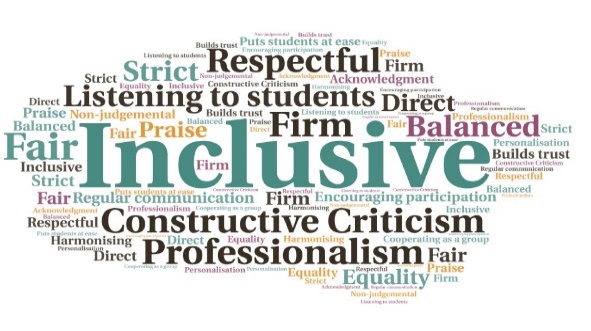 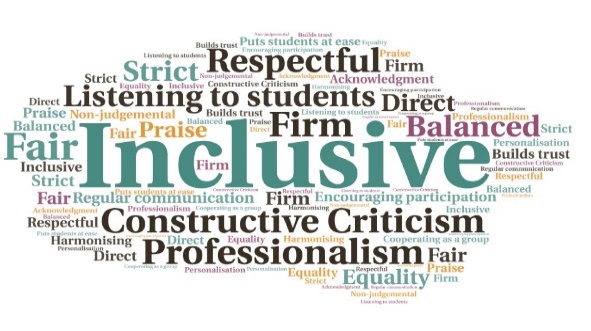 Goal: To create a greater sense of community across the UHI creative industries and discuss the underlying thought processes of musicians and producers in how they create successful records.Submitted by: David Paterson 
Project: Create a half-hour podcast of conversation and music that demonstrated to students that success in the music industries requires motivation, creativity, and critical judgement.
Benefit to: All music and audio students Impact:  Informal feedback indicates the podcasts were widely accessed and enjoyed by both students and staff during the 20/21 lockdown.